C3.ANVERSO	27.	NOMBRE Y FIRMA DEL REPRESENTANTE LEGALREVERSO	34. NOMBRE Y FIRMA DEL REPRESENTANTE LEGALREVERSOINSTRUCCIONES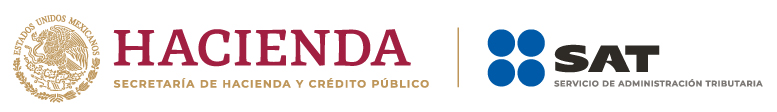 Constancia de transferencia de mercancías.1. ADACE 2. No. DE FOLIO:DATOS DE LA INDUSTRIA AUTOMOTRIZ TERMINAL O MANUFACTURERA DE VEHICULOS DE AUTOTRANSPORTE7. DENOMINACION O RAZON SOCIAL	8. R.F.C.7. DENOMINACION O RAZON SOCIAL	8. R.F.C.7. DENOMINACION O RAZON SOCIAL	8. R.F.C.7. DENOMINACION O RAZON SOCIAL	8. R.F.C.7. DENOMINACION O RAZON SOCIAL	8. R.F.C.7. DENOMINACION O RAZON SOCIAL	8. R.F.C.9. DOMICILIO FISCAL	CALLE Y NUMERO	CODIGO POSTAL9. DOMICILIO FISCAL	CALLE Y NUMERO	CODIGO POSTAL9. DOMICILIO FISCAL	CALLE Y NUMERO	CODIGO POSTAL9. DOMICILIO FISCAL	CALLE Y NUMERO	CODIGO POSTAL9. DOMICILIO FISCAL	CALLE Y NUMERO	CODIGO POSTAL9. DOMICILIO FISCAL	CALLE Y NUMERO	CODIGO POSTALCOLONIA	ENTIDAD FEDERATIVACOLONIA	ENTIDAD FEDERATIVACOLONIA	ENTIDAD FEDERATIVA10. DATOS DEL REPRESENTANTE LEGAL	11. R.F.C. 10. DATOS DEL REPRESENTANTE LEGAL	11. R.F.C. 10. DATOS DEL REPRESENTANTE LEGAL	11. R.F.C. 10. DATOS DEL REPRESENTANTE LEGAL	11. R.F.C. 10. DATOS DEL REPRESENTANTE LEGAL	11. R.F.C. 10. DATOS DEL REPRESENTANTE LEGAL	11. R.F.C. 12. No. DEL TESTIMONIO NOTARIAL12. No. DEL TESTIMONIO NOTARIAL12. No. DEL TESTIMONIO NOTARIAL12. No. DEL TESTIMONIO NOTARIAL12. No. DEL TESTIMONIO NOTARIAL12. No. DEL TESTIMONIO NOTARIALDATOS DE LA INDUSTRIA DE AUTOPARTESDATOS DE LA INDUSTRIA DE AUTOPARTESDATOS DE LA INDUSTRIA DE AUTOPARTESDATOS DE LA INDUSTRIA DE AUTOPARTESDATOS DE LA INDUSTRIA DE AUTOPARTESDATOS DE LA INDUSTRIA DE AUTOPARTES13. DENOMINACION O RAZON SOCIAL	14. R.F.C.13. DENOMINACION O RAZON SOCIAL	14. R.F.C.13. DENOMINACION O RAZON SOCIAL	14. R.F.C.13. DENOMINACION O RAZON SOCIAL	14. R.F.C.13. DENOMINACION O RAZON SOCIAL	14. R.F.C.13. DENOMINACION O RAZON SOCIAL	14. R.F.C.15. DOMICILIO FISCAL	CALLE Y NUMERO	CODIGO POSTAL15. DOMICILIO FISCAL	CALLE Y NUMERO	CODIGO POSTAL15. DOMICILIO FISCAL	CALLE Y NUMERO	CODIGO POSTAL15. DOMICILIO FISCAL	CALLE Y NUMERO	CODIGO POSTAL15. DOMICILIO FISCAL	CALLE Y NUMERO	CODIGO POSTAL15. DOMICILIO FISCAL	CALLE Y NUMERO	CODIGO POSTALCOLONIA	ENTIDAD FEDERATIVACOLONIA	ENTIDAD FEDERATIVACOLONIA	ENTIDAD FEDERATIVACOLONIA	ENTIDAD FEDERATIVACOLONIA	ENTIDAD FEDERATIVACOLONIA	ENTIDAD FEDERATIVA16. No. DE PROGRAMA IMMEX 16. No. DE PROGRAMA IMMEX 16. No. DE PROGRAMA IMMEX 16. No. DE PROGRAMA IMMEX 16. No. DE PROGRAMA IMMEX 16. No. DE PROGRAMA IMMEX A. PARTES Y COMPONENTES DESTINADOS AL MERCADO NACIONALA. PARTES Y COMPONENTES DESTINADOS AL MERCADO NACIONALA. PARTES Y COMPONENTES DESTINADOS AL MERCADO NACIONALA. PARTES Y COMPONENTES DESTINADOS AL MERCADO NACIONALA. PARTES Y COMPONENTES DESTINADOS AL MERCADO NACIONALA. PARTES Y COMPONENTES DESTINADOS AL MERCADO NACIONAL17. NUMERO DE PARTE18. DESCRIPCION19. CANTIDAD19. CANTIDAD19. CANTIDAD20. DOCUMENTOS QUE AMPARAN LA MERCANCIA DESTINADA AL MERCADO NACIONALB. PARTES Y COMPONENTES EXPORTADOS A PAISES DISTINTOS DE LOS ESTADOS UNIDOS DE AMERICA, CANADA, ESTADOS MIEMBROS DE LA COMUNIDAD O DE LA AELC.B. PARTES Y COMPONENTES EXPORTADOS A PAISES DISTINTOS DE LOS ESTADOS UNIDOS DE AMERICA, CANADA, ESTADOS MIEMBROS DE LA COMUNIDAD O DE LA AELC.B. PARTES Y COMPONENTES EXPORTADOS A PAISES DISTINTOS DE LOS ESTADOS UNIDOS DE AMERICA, CANADA, ESTADOS MIEMBROS DE LA COMUNIDAD O DE LA AELC.B. PARTES Y COMPONENTES EXPORTADOS A PAISES DISTINTOS DE LOS ESTADOS UNIDOS DE AMERICA, CANADA, ESTADOS MIEMBROS DE LA COMUNIDAD O DE LA AELC.B. PARTES Y COMPONENTES EXPORTADOS A PAISES DISTINTOS DE LOS ESTADOS UNIDOS DE AMERICA, CANADA, ESTADOS MIEMBROS DE LA COMUNIDAD O DE LA AELC.B. PARTES Y COMPONENTES EXPORTADOS A PAISES DISTINTOS DE LOS ESTADOS UNIDOS DE AMERICA, CANADA, ESTADOS MIEMBROS DE LA COMUNIDAD O DE LA AELC.21. NUMERO DE PARTE22. DESCRIPCION23. CANTIDAD EXPORTADA24. No. PEDIMENTO DE EXPORTACION25. FECHA DEL PEDIMENTO DE EXPORTACION26. ADUANA DEL PEDIMENTO DE EXPORTACIONC. PARTES Y COMPONENTES EXPORTADOS A LOS ESTADOS UNIDOS DE AMERICA, CANADA, ESTADOS MIEMBROS DE LA COMUNIDAD O DE LA AELC.C. PARTES Y COMPONENTES EXPORTADOS A LOS ESTADOS UNIDOS DE AMERICA, CANADA, ESTADOS MIEMBROS DE LA COMUNIDAD O DE LA AELC.C. PARTES Y COMPONENTES EXPORTADOS A LOS ESTADOS UNIDOS DE AMERICA, CANADA, ESTADOS MIEMBROS DE LA COMUNIDAD O DE LA AELC.C. PARTES Y COMPONENTES EXPORTADOS A LOS ESTADOS UNIDOS DE AMERICA, CANADA, ESTADOS MIEMBROS DE LA COMUNIDAD O DE LA AELC.C. PARTES Y COMPONENTES EXPORTADOS A LOS ESTADOS UNIDOS DE AMERICA, CANADA, ESTADOS MIEMBROS DE LA COMUNIDAD O DE LA AELC.C. PARTES Y COMPONENTES EXPORTADOS A LOS ESTADOS UNIDOS DE AMERICA, CANADA, ESTADOS MIEMBROS DE LA COMUNIDAD O DE LA AELC.C. PARTES Y COMPONENTES EXPORTADOS A LOS ESTADOS UNIDOS DE AMERICA, CANADA, ESTADOS MIEMBROS DE LA COMUNIDAD O DE LA AELC.C. PARTES Y COMPONENTES EXPORTADOS A LOS ESTADOS UNIDOS DE AMERICA, CANADA, ESTADOS MIEMBROS DE LA COMUNIDAD O DE LA AELC.C. PARTES Y COMPONENTES EXPORTADOS A LOS ESTADOS UNIDOS DE AMERICA, CANADA, ESTADOS MIEMBROS DE LA COMUNIDAD O DE LA AELC.C. PARTES Y COMPONENTES EXPORTADOS A LOS ESTADOS UNIDOS DE AMERICA, CANADA, ESTADOS MIEMBROS DE LA COMUNIDAD O DE LA AELC.C. PARTES Y COMPONENTES EXPORTADOS A LOS ESTADOS UNIDOS DE AMERICA, CANADA, ESTADOS MIEMBROS DE LA COMUNIDAD O DE LA AELC.C. PARTES Y COMPONENTES EXPORTADOS A LOS ESTADOS UNIDOS DE AMERICA, CANADA, ESTADOS MIEMBROS DE LA COMUNIDAD O DE LA AELC.C. PARTES Y COMPONENTES EXPORTADOS A LOS ESTADOS UNIDOS DE AMERICA, CANADA, ESTADOS MIEMBROS DE LA COMUNIDAD O DE LA AELC.C. PARTES Y COMPONENTES EXPORTADOS A LOS ESTADOS UNIDOS DE AMERICA, CANADA, ESTADOS MIEMBROS DE LA COMUNIDAD O DE LA AELC.C. PARTES Y COMPONENTES EXPORTADOS A LOS ESTADOS UNIDOS DE AMERICA, CANADA, ESTADOS MIEMBROS DE LA COMUNIDAD O DE LA AELC.1. ESTADOS UNIDOS DE AMERICA O CANADA1. ESTADOS UNIDOS DE AMERICA O CANADA1. ESTADOS UNIDOS DE AMERICA O CANADA1. ESTADOS UNIDOS DE AMERICA O CANADA1. ESTADOS UNIDOS DE AMERICA O CANADA1. ESTADOS UNIDOS DE AMERICA O CANADA1. ESTADOS UNIDOS DE AMERICA O CANADA1. ESTADOS UNIDOS DE AMERICA O CANADA1. ESTADOS UNIDOS DE AMERICA O CANADA1. ESTADOS UNIDOS DE AMERICA O CANADA1. ESTADOS UNIDOS DE AMERICA O CANADA1. ESTADOS UNIDOS DE AMERICA O CANADA1. ESTADOS UNIDOS DE AMERICA O CANADA1. ESTADOS UNIDOS DE AMERICA O CANADA1. ESTADOS UNIDOS DE AMERICA O CANADA28. NUMERO DE PARTE28. NUMERO DE PARTE29. DESCRIPCION29. DESCRIPCION30. CANTIDAD EXPORTADA30. CANTIDAD EXPORTADA31. No. PEDIMENTO DE EXPORTACION31. No. PEDIMENTO DE EXPORTACION32. FECHA DEL PEDIMENTO DE EXPORTACION32. FECHA DEL PEDIMENTO DE EXPORTACION32. FECHA DEL PEDIMENTO DE EXPORTACION32. FECHA DEL PEDIMENTO DE EXPORTACION32. FECHA DEL PEDIMENTO DE EXPORTACION33. ADUANA DEL PEDIMENTO DE EXPORTACION33. ADUANA DEL PEDIMENTO DE EXPORTACION2. ESTADOS MIEMBROS DE LA COMUNIDAD2. ESTADOS MIEMBROS DE LA COMUNIDAD2. ESTADOS MIEMBROS DE LA COMUNIDAD2. ESTADOS MIEMBROS DE LA COMUNIDAD2. ESTADOS MIEMBROS DE LA COMUNIDAD2. ESTADOS MIEMBROS DE LA COMUNIDAD2. ESTADOS MIEMBROS DE LA COMUNIDAD2. ESTADOS MIEMBROS DE LA COMUNIDAD2. ESTADOS MIEMBROS DE LA COMUNIDAD2. ESTADOS MIEMBROS DE LA COMUNIDAD2. ESTADOS MIEMBROS DE LA COMUNIDAD2. ESTADOS MIEMBROS DE LA COMUNIDAD2. ESTADOS MIEMBROS DE LA COMUNIDAD2. ESTADOS MIEMBROS DE LA COMUNIDAD2. ESTADOS MIEMBROS DE LA COMUNIDADNUMERO DE PARTENUMERO DE PARTEDESCRIPCIONCANTIDAD EXPORTADACANTIDAD EXPORTADACANTIDAD EXPORTADACANTIDAD EXPORTADANo. PEDIMENTO DE EXPORTACIONNo. PEDIMENTO DE EXPORTACIONFECHA DEL PEDIMENTO DE EXPORTACIONFECHA DEL PEDIMENTO DE EXPORTACIONADUANA DEL PEDIMENTO DE EXPORTACIONADUANA DEL PEDIMENTO DE EXPORTACIONADUANA DEL PEDIMENTO DE EXPORTACIONADUANA DEL PEDIMENTO DE EXPORTACION3. ESTADOS MIEMBROS DE LA AELC3. ESTADOS MIEMBROS DE LA AELC3. ESTADOS MIEMBROS DE LA AELC3. ESTADOS MIEMBROS DE LA AELC3. ESTADOS MIEMBROS DE LA AELC3. ESTADOS MIEMBROS DE LA AELC3. ESTADOS MIEMBROS DE LA AELC3. ESTADOS MIEMBROS DE LA AELC3. ESTADOS MIEMBROS DE LA AELC3. ESTADOS MIEMBROS DE LA AELC3. ESTADOS MIEMBROS DE LA AELC3. ESTADOS MIEMBROS DE LA AELC3. ESTADOS MIEMBROS DE LA AELC3. ESTADOS MIEMBROS DE LA AELCNUMERO DE PARTEDESCRIPCIONDESCRIPCIONCANTIDAD EXPORTADACANTIDAD EXPORTADANo. PEDIMENTO DE EXPORTACIONNo. PEDIMENTO DE EXPORTACIONNo. PEDIMENTO DE EXPORTACIONNo. PEDIMENTO DE EXPORTACIONNo. PEDIMENTO DE EXPORTACIONFECHA DEL PEDIMENTO DE EXPORTACIONFECHA DEL PEDIMENTO DE EXPORTACIONADUANA DEL PEDIMENTO DE EXPORTACIONADUANA DEL PEDIMENTO DE EXPORTACIONEsta forma será llenada a máquina o con letra mayúscula de molde, con bolígrafo a tinta negra o azul y las cifras no deberán invadir los límites de los recuadros.Esta forma no será válida si presenta tachaduras, raspaduras o enmendaduras.1.	Anotará la clave de la ADACE.2.	Anotará el número de folio consecutivo de la constancia, mismo que se integrará por 16 dígitos, los cuales se conforman de la siguiente manera:	3 dígitos del nombre de la empresa emisora.	2 dígitos del mes.	4 dígitos del año.	3 dígitos de las tres primeras letras del R.F.C. de la receptora.	4 dígitos del consecutivo de constancias.3.	Anotará el número de hojas que se anexen a la presente constancia, cada hoja adicional deberá ir foliada con números consecutivos.4.	Anotará el día, mes y año en que se elaboró la constancia.5.	Anotará el mes y año en que se realizaron las operaciones que ampara la constancia.6.	Indicar con una “X” si la constancia es original o complementaria.DATOS DE LA INDUSTRIA AUTOMOTRIZ TERMINAL O MANUFACTURERA DE VEHICULOS DE AUTOTRANSPORTE.7.	Denominación o razón social.8.	RFC.9.	Domicilio fiscal: Calle, Número, Código Postal, Colonia y Entidad Federativa.10.	Datos del representante legal (apellido paterno, materno y nombre(s)).11.	RFC del representante legal.12.	Número de Testimonio Notarial.DATOS DE LA INDUSTRIA DE AUTOPARTES.13.	Denominación o razón social.14.	RFC.15.	Domicilio Fiscal: Calle, Número, Código Postal, Colonia y Entidad Federativa.16.	Número de Programa IMMEX, que le haya asignado la SE.A. PARTES Y COMPONENTES DESTINADOS AL MERCADO NACIONAL.17.	Número de parte: anotará el número de parte, serie o lote que corresponda a la parte o componente adquirido de la empresa de la industria de autopartes, mismo que deberá coincidir con el señalado en el CFDI, documento equivalente o documento que ampare la entrega física de la parte o componente.18.	Descripción de la parte o componente: anotará la descripción de la parte o componente, en caso de resultar insuficiente el espacio podrá presentar hoja(s) anexa(s), siempre que se anote el número de hojas que componen el anexo, en el recuadro correspondiente.19.	Cantidad total de cada parte o componente destinada al mercado nacional.20.	Se anotará el número del documento que ampara la mercancía destinada al mercado nacional.B.	PARTES Y COMPONENTES EXPORTADOS A PAISES DISTINTOS DE LOS ESTADOS UNIDOS DE AMERICA, CANADA, ESTADOS MIEMBROS DE LA COMUNIDAD O DE LA AELC.21.	Número de parte: anotar el número de parte, serie o lote que corresponda a la parte o componente adquirido de la empresa de la industria de autopartes, mismo que deberá coincidir con el señalado en el CFDI, documento equivalente o documento que ampare la entrega física de la parte o componente.22.	Descripción de la parte o componente: anotará la descripción de la parte o componente, en caso de resultar insuficiente el espacio podrá presentar hoja(s) anexa(s), siempre que se anote el número de hojas que componen el anexo, en el recuadro correspondiente.23.	Cantidad Exportada: anotará la cantidad total de cada parte o componente exportado.24.	Pedimento de Exportación: el correspondiente al pedimento que ampara la exportación de la parte o componente o del vehículo al que se incorpora cada parte o componente.25.	Fecha del pedimento de exportación.26.	Aduana del pedimento de exportación: anotará el nombre de la aduana o sección aduanera correspondiente.27.	Nombre y Firma del Representante Legal.	Original: para la empresa receptora.	Copia: para la persona que expide la constancia.Nota importante: la constancia deberá ser impresa en papel membretado de la empresa expedidora.C.	PARTES Y COMPONENTES EXPORTADOS A LOS ESTADOS UNIDOS DE AMERICA, CANADA, ESTADOS MIEMBROS DE LA COMUNIDAD O DE LA AELC.28.	Número de parte: anotará el número de parte, serie o lote que corresponda a la parte o componente adquirido de la empresa de la industria de autopartes, mismo que deberá coincidir con el señalado en el CFDI, documento equivalente o documento que ampare la entrega física de la parte o componente.29.	Descripción de la parte o componente: anotará la descripción de la parte o componente, en caso de resultar insuficiente el espacio podrá presentar hoja(s) anexa(s), siempre que se anote el número de hojas que componen el anexo, en el recuadro correspondiente.30.	Cantidad Exportada: anotará la cantidad total de cada parte o componente exportado.31.	Pedimento de Exportación: el correspondiente al pedimento que ampara la exportación de la parte o componente o del vehículo al que se incorpora cada parte o componente.32.	Fecha del pedimento de exportación.33.	Aduana del pedimento de exportación: anotará el nombre de la Aduana o Sección correspondiente.34.	Nombre y Firma del Representante Legal.	Original: para la empresa receptora.	Copia: para la persona que expide la constancia.Nota importante: la constancia deberá ser impresa en papel membretado de la empresa expedidora.